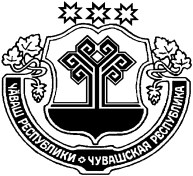 О внесении изменений в постановление администрации Конарского сельского поселения Цивильского района Чувашской Республики от 08.09.2017 г. №101 «Об утверждении   Положения о Совете профилактики Конарского сельского поселения Цивильского района Чувашской Республики» В соответствии с п. 2 ст. 7, ч. 3 ст. 9 Закона Чувашской Республики от 22 февраля . № 5 «О профилактике правонарушений в Чувашской Республике», Федеральным Законом от 06 октября . №131-ФЗ «Об общих принципах организации местного самоуправления в Российской Федерации» администрация Конарского сельского поселения Цивильского района ПОСТАНОВЛЯЕТ:1.  Внести в Положение о Совете профилактики Конарского сельского поселения Цивильского района Чувашской Республики, утвержденное постановлением администрации   Конарского сельского поселения Цивильского района от 08.09.2017 г. № 101, следующие изменения:1.1. Пункт 2.2 изложить в следующей редакции:«2.2. Координация работы по профилактике правонарушений и контроль за деятельностью субъектов системы профилактики правонарушений в Конарском сельском поселении Цивильском районе Чувашской Республики.».1.2. Пункт 3.2 изложить в следующей редакции:«3.2. Заслушивает субъекты системы профилактики правонарушений Конарского сельского поселения Цивильского района.».1.3. Абзац 5 пункта 5.3 изложить в следующей редакции:«С основными сообщениями по рассматриваемым вопросам на заседаниях Совета выступают субъекты системы профилактики правонарушений, ответственные за обеспечение подготовки плановых вопросов.».2. Настоящее постановление вступает в силу после его официального опубликования (обнародования) в периодическом печатном издании «Конарский вестник».Глава администрацииКонарского сельского поселения                                                                 Г.Г. ВасильевЧĂВАШ РЕСПУБЛИКИ ÇÈРПЎ РАЙОНĚ ЧУВАШСКАЯ РЕСПУБЛИКА ЦИВИЛЬСКИЙ  РАЙОН  КОНАР ЯЛ  ПОСЕЛЕНИЙĚН АДМИНИСТРАЦИЙĚЙЫШĂНУ2018 çул  аван 25  №58Конар поселокéАДМИНИСТРАЦИЯ КОНАРСКОГО СЕЛЬСКОГОПОСЕЛЕНИЯ ПОСТАНОВЛЕНИЕ25 сентября  2018 года  №58Поселок Конар